ARKANSAS SOYBEAN ASSOCIATION 1501 N Pierce, Suite 100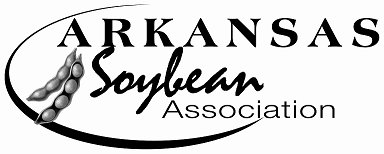 501.666.1418 (office)501.666.2510 (fax)swsoy@aristotle.net (email)MemoTo:		Approved Contest Official for Grow for the Green Yield ContestFrom:		Dawn Howe, Executive DirectorDate:		August 16, 2017RE:		Yield contest entriesThanks for all your help with the Grow for the Green Soybean Yield Contest in Arkansas.  I have included a list of the entered producers who have listed you as their primary contest judge.Enclosed are the complete season data collection sheets, harvest reports and bags for you to use in saving a sample from the harvested plots for each of your producers.  Please have them complete the forms accurately and completely.  YOU WILL NEED TO MAKE COPIES OF THE FORMS DEPENDING ON HOW MANY ENTRIES YOU HAVE.  Forms are also available on the yield contest page of the website – www.arkansassoybean.com.  Make sure all information is included on all forms.The contestants are being notified and will receive copies of the forms.  I will remind them to notify you two weeks before harvest to mark off the field.Please let me know if you need any additional information or have any questions.  You can reach me at 501-666-1418 or swsoy@aristotle.net.______________________________________________________________________Important Details1.  Harvest form - Three (3) judges must be present for harvest and weigh in, and all must sign on back of harvest report for entry to be eligible.  The producer must also sign.  Non-extension judges can request a payment of $50 per grower field – you may request a payment form to complete from Dawn.  2.  Harvest report must include original weigh ticket from elevator with foreign matter and moisture listed3.  County agent/consultant will collect a probed one pound sample and send to the ARSA for quality testing.  Make sure your sample is labeled .4.  No results are to be released to the public until verified by Jeremy Ross.  He will be sending you via email an electronic form for calculation but we also want the paper one completed and returned.